 Homework – Set 1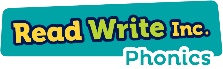 Scan the QR codes with a device and watch the videos at home regularly for extra reading practice! 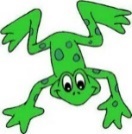 (These QR codes will expire on 17th July 2023).Practise reading the Set 1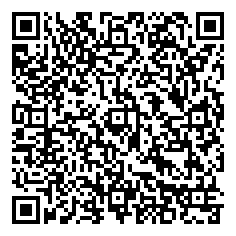 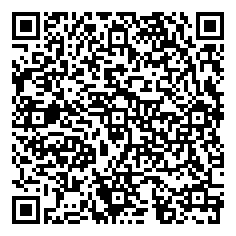 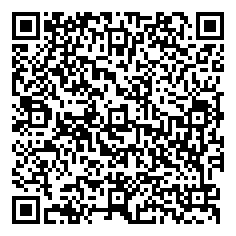 m, a,s,d,t.              i,n,p,g,o.                 c,k,u,b,f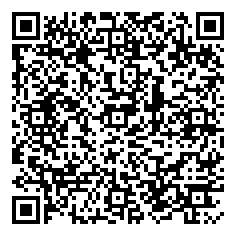 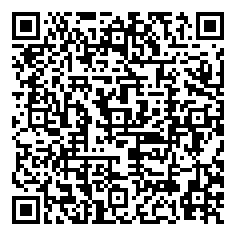 e, l,h,r,j.              v,y,w,z,xWord time – practise reading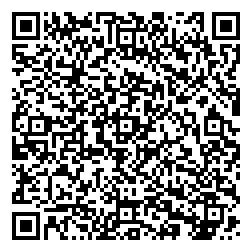 